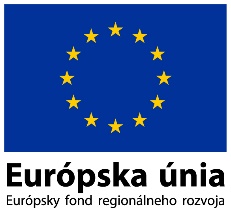 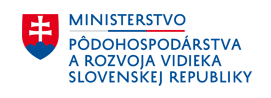 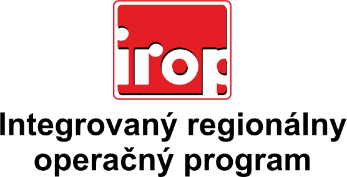 Zoznam odborných hodnotiteľovZoznam odborných hodnotiteľovKód výzvyMená odborných hodnotiteľovIROP-PO1-SC121-2016-123. hodnotiace koloIng. Ján ŠestákIROP-PO1-SC121-2016-123. hodnotiace koloIng. Marek HarčárIROP-PO1-SC121-2016-123. hodnotiace koloIng. Jozef OpálenýIROP-PO1-SC121-2016-123. hodnotiace koloIng. Alexander MolnárIROP-PO1-SC121-2016-123. hodnotiace koloIng. Jozef KorbaIROP-PO1-SC121-2016-123. hodnotiace koloIng. Peter BielIROP-PO1-SC121-2016-123. hodnotiace koloIng. Martin MasárIROP-PO1-SC121-2016-123. hodnotiace koloIng. Stanislav OndirkoIROP-PO1-SC121-2016-123. hodnotiace koloIng. Vladimír BenčIROP-PO1-SC121-2016-123. hodnotiace koloIng. Peter ŠpalekIROP-PO1-SC121-2016-123. hodnotiace koloMgr. Patrik SaxaIROP-PO1-SC121-2016-123. hodnotiace koloIng. Milan Ovseník